Languages Learning Pack - Glasgow Commonwealth GamesTwo activities and a Learning Pack10 mins - ‘Entertainment’ activity 20 mins activity - ‘Mini Commonwealth Games’‘Learning Pack’ - teaching resource for websitePresentation (Trainees and Children) Location: Opening Ceremony Vision - diversity and intercultural understanding Links to KS2 Framework for Languages (Year 3 and 4 Learning Objectives for Intercultural Understanding) http://www.primarylanguages.org.uk/policy__research/policy_and_reform/key_stage_2_framework.aspxOverview of tasks10 mins and 20 mins tasksHow it links to the curriculum (brief)How could it be put into practice‘Linked-learning’ - Refer to prior learning of the children in the session. ResourcesProjector and screenPowerpoint presentationMicrophoneNational Animals (10 mins activity) Location: Lower HallStaff sing - “It’s the circle of languages” (Circle of Life Lion King Song)Animals come on and mime-talk in different languages - “I am a tiger and I’m from Bangladesh.” “In our country we like …”David Attenborough challenges the children to guess where they are from - children are tasked to point at flagsLanguage Conga - hello in different languages ResourcesMasksGlue, Glitter, ScissorsSound clipsProjector and projector screenSpeakerMicrophone Flags - cardCD player - I.T. group. Amp to connect iPad Mini-Commonwealth games (20 mins activity) Flag jigsawSticking food on mapAnagrams of countries - rearrange letters Bean bag game - throw bean bag into correct answer hoop. Children in pairs or threes4 activities (Timer needed) They can earn tokens They can win cards for the domino game - Q on one side and A on the other. The children have to make a chain with facts they findJigsaw flags and the children have to assemble it and work out the name of the country - country fact filesAnagrams of countriesLanguage questions on cards. Bonjour means - throw bean bag to the right answer. Challenge box in the middle in case other finish.  Have clues on posters (especially in those that are challenging)Try to create a chain using the domino cards earnt at the stationsResourcesBean bags (3 colours)Hola Hoops x3Velcro Pictures of food, flags (cut them up to make a jigsaw)Maps Blu tacChallenge box (shoe box and wrapping paper)TimerMore carousel activity resources 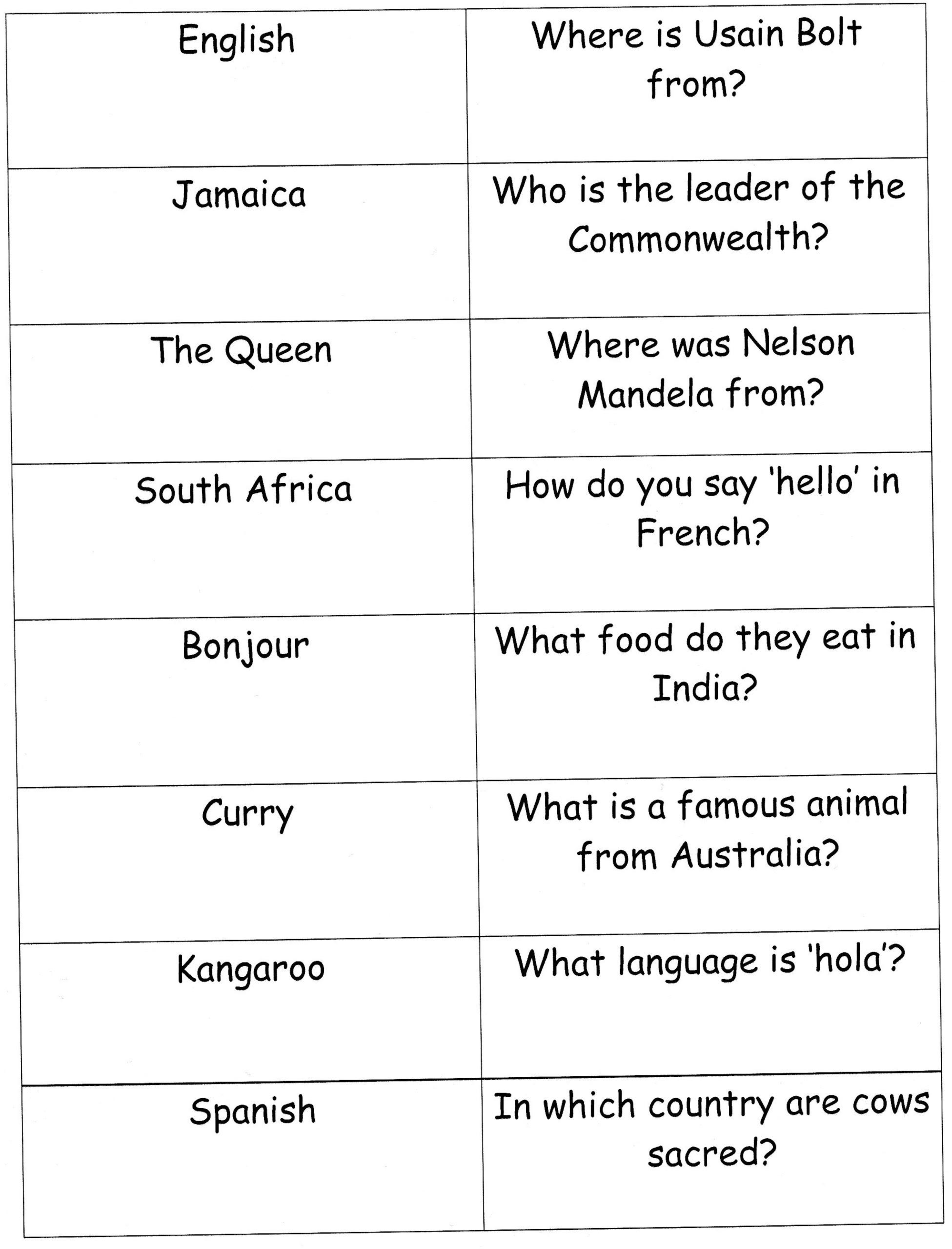 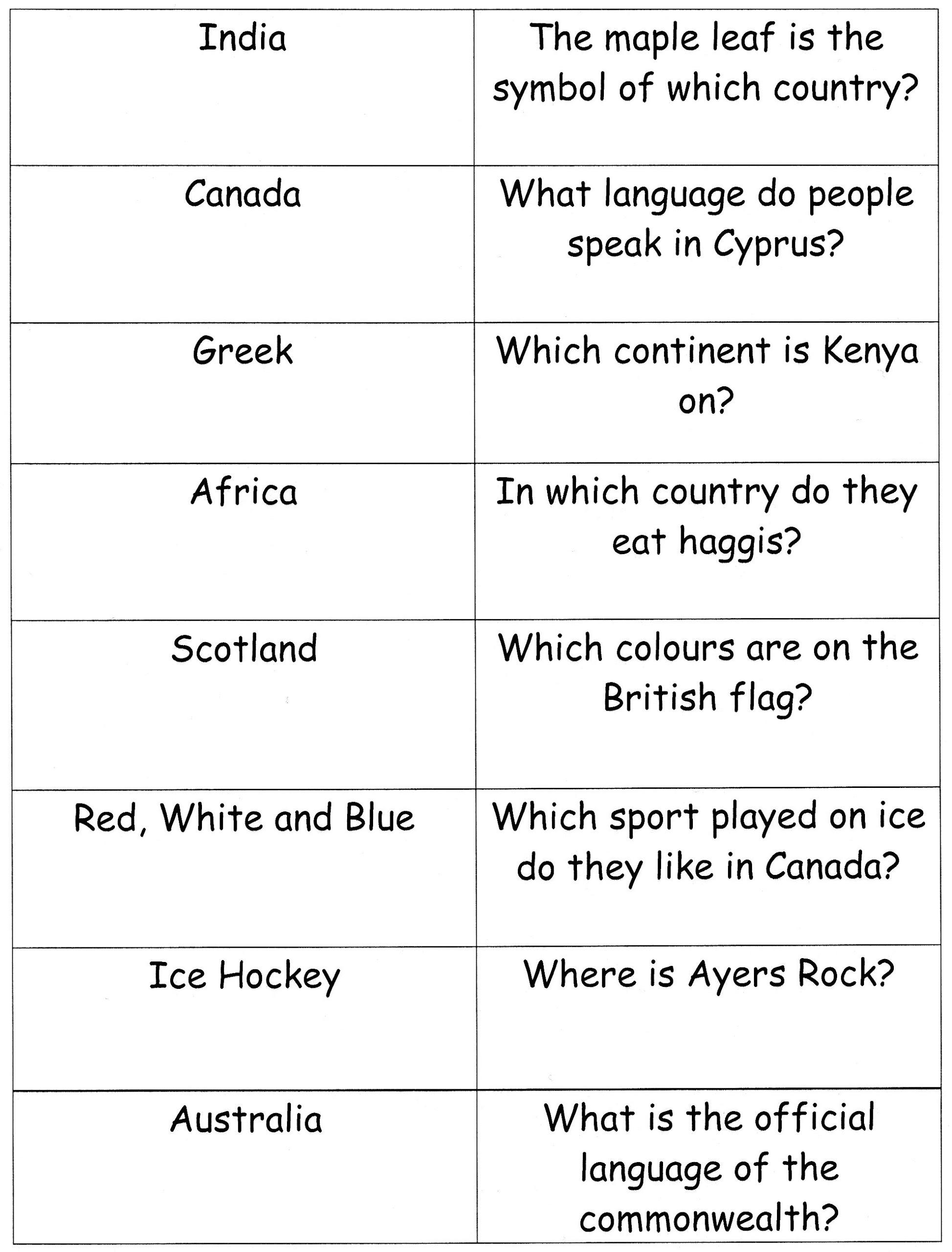 